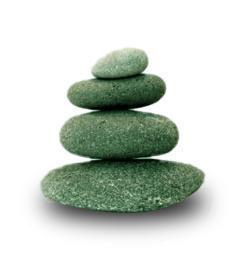 Supplemental Guide:Neurodevelopmental Disabilities 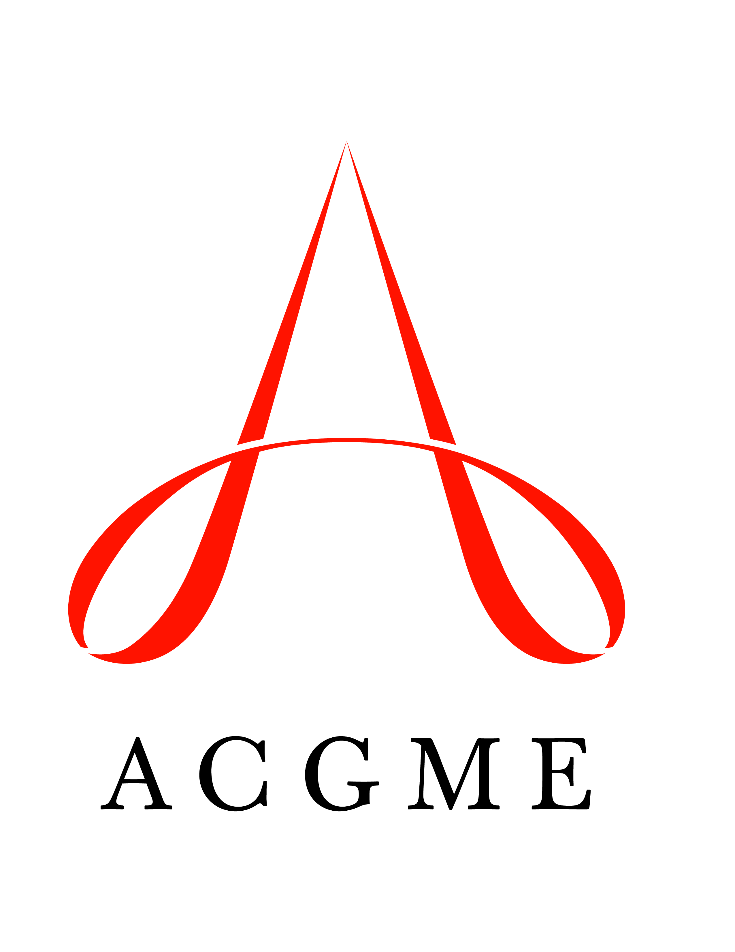 May 2021TABLE OF CONTENTSintroduction	4Patient care	5Neurologic and Developmental History	5Neurodevelopmental Examination	6Neurodevelopmental Disabilities	8Behavioral and Psychiatric Disorders	9Critical Care	11Diagnosis and Management of the Inpatient Setting	12Diagnosis and Management in the Outpatient Setting	14Electroencephalogram	17Lumbar Puncture	19Determination of Death by Neurologic Criteria	21Medical Knowledge	22Development and Behavior	22Localization	24Neuroimaging   	25Electromyography	26Diagnostic Investigation	27Systems-based practice	29Patient Safety	29Quality Improvement	31Systems of Care Delivery: Patient-Centered Care	32Physician Role in Health Care Systems	34Community Resources	36Diversity and Equity that Impact Neurodevelopmental Access and Outcomes	38practice-based learning and improvement	40Evidence-Based and Informed Practice	40Reflective Practice and Commitment to Personal Growth	41professionalism	43Professional Behavior	43Ethical Principles	44Accountability/Conscientiousness	45Well-Being	47Patient Care Etiquette with Patients of All Abilities	49interpersonal and communication skills	51Patient- and Family-Centered Communication	51Patient and Family Education	53Interprofessional and Team Communication	55Communication within Health Care Systems	57Mapping of Milestones 1.0 to 2.0	59Resources	62Milestones Supplemental GuideThis document provides additional guidance and examples for the Neurodevelopmental Disabilities Milestones. This is not designed to indicate any specific requirements for each level, but to provide insight into the thinking of the Milestone Work Group.Included in this document is the intent of each Milestone and examples of what a Clinical Competency Committee (CCC) might expect to be observed/assessed at each level. Also included are suggested assessment models and tools for each subcompetency, references, and other useful information.Review this guide with the CCC and faculty members. As the program develops a shared mental model of the Milestones, consider creating an individualized guide (Supplemental Guide Template available) with institution/program-specific examples, assessment tools used by the program, and curricular components.Additional tools and references, including the Milestones Guidebook, Clinical Competency Committee Guidebook, and Milestones Guidebook for Residents and Fellows, are available on the Resources page of the Milestones section of the ACGME website.To help programs transition to the new version of the Milestones, the original Milestones 1.0 have been mapped to the new Milestones 2.0; it is indicated if subcompetencies are similar between versions. These are not exact matches but include some of the same elements. Not all subcompetencies map between versions. Inclusion or exclusion of any subcompetency does not change the educational value or impact on curriculum or assessment. Available Milestones Resources   Milestones 2.0: Assessment, Implementation, and Clinical Competency Committees Supplement, 2021 - https://meridian.allenpress.com/jgme/issue/13/2s  Milestones Guidebooks: https://www.acgme.org/milestones/resources/   Assessment Guidebook   Clinical Competency Committee Guidebook  Clinical Competency Committee Guidebook Executive Summaries  Implementation Guidebook  Milestones Guidebook   Milestones Guidebook for Residents and Fellows: https://www.acgme.org/residents-and-fellows/the-acgme-for-residents-and-fellows/   Milestones Guidebook for Residents and Fellows  Milestones Guidebook for Residents and Fellows Presentation  Milestones 2.0 Guide Sheet for Residents and Fellows  Milestones Research and Reports: https://www.acgme.org/milestones/research/   Milestones National Report, updated each fall   Milestones Predictive Probability Report, updated each fall Milestones Bibliography, updated twice each year  Developing Faculty Competencies in Assessment courses - https://www.acgme.org/meetings-and-educational-activities/courses-and-workshops/developing-faculty-competencies-in-assessment/   Assessment Tool: Direct Observation of Clinical Care (DOCC) - https://dl.acgme.org/pages/assessment  Assessment Tool: Teamwork Effectiveness Assessment Module (TEAM) - https://team.acgme.org/ Improving Assessment Using Direct Observation Toolkit - https://dl.acgme.org/pages/acgme-faculty-development-toolkit-improving-assessment-using-direct-observation  Remediation Toolkit - https://dl.acgme.org/courses/acgme-remediation-toolkit  Learn at ACGME has several courses on Assessment and Milestones - https://dl.acgme.org/  Patient Care 1: Neurologic and Developmental HistoryOverall Intent: To efficiently obtain, communicate, and document a history that addresses the neurologic and/or developmental questionPatient Care 1: Neurologic and Developmental HistoryOverall Intent: To efficiently obtain, communicate, and document a history that addresses the neurologic and/or developmental questionMilestonesExamplesLevel 1 Obtains, communicates, and documents an appropriate history and begins to document perinatal, developmental, and family componentsIn a child being evaluated for global developmental delay, not taking a three-generation pedigreeIn obtaining developmental history, including functional abilities that are not typically achieved at the child's age or not able to be quantifiedFailure to elicit history of chronic illness in the mother that precedes pregnancyLevel 2 Obtains, communicates, and documents a relevant history, including perinatal, developmental, and family components, eliciting patient’s and patient’s family’s contributions based on cognitive level and cultural normsMaternal uncle is in special education and maternal grandfather has a new onset movement disorderCollects external therapy notes and school data to incorporate into the report The clinic note is generally organized, but the attending still needs to add some clarificationLevel 3 Obtains, communicates, and documents a well-organized history that incorporates supplemental data from external sourcesObtains a history that a faculty member can follow during the presentation; does not skip around in the historyWrites complete, organized, and clear clinic notes; does not need the attending to edit them Level 4 Reconciles information from conflicting sources or sources that are difficult to access into the history, and uses the history to develop a differential diagnosis that serves as a foundation for an etiological evaluationInterprets, weighs, and synthesizes historical information to develop differential diagnosesUses alternative techniques to elicit history from family and health team members who cannot be present for the evaluationRecognizes and applies historical clues to comorbid conditionsLevel 5 Teaches the fine points of history-taking to other learnersDemonstrates taking a history to medical studentsProvides documentation that can educate referring providers or familyAssessment Models or ToolsAmerican Board of Psychiatry and Neurology (ABPN) clinical skills exam (NEX)Direct observationMedical record (chart) auditObjective structured clinical exams (OSCE)sCurriculum Mapping Notes or ResourcesAccardo PJ. Capute & Accardo's Neurodevelopmental Disabilities in Infancy and Childhood. 3rd ed. Baltimore, MD: Brookes; 2008. ISBN: 978-1557667564.Swaiman KF, Ashwal S, Ferriero DM, Schor N. Swaiman’s Pediatric Neurology. 6th ed. Philadelphia, PA: Elsevier; 2017. ISBN:978-0323371018. Patient Care 2: Neurodevelopmental Examination  Overall Intent: To efficiently obtain, communicate, and document a developmentally appropriate physical examination that addresses the neurologic questionPatient Care 2: Neurodevelopmental Examination  Overall Intent: To efficiently obtain, communicate, and document a developmentally appropriate physical examination that addresses the neurologic questionMilestonesExamplesLevel 1 Identifies components of and performs a complete neurodevelopmental examination (neurological and developmental components)For an infant with global developmental delays, measures the head size, assesses visual attention and interactions, and checks muscle tone and reflexes, making some errors in assessment of strength In a child with concerns for congenital infection, unable to visualize the fundusIn a child with a posterior fossa tumor, performs maneuvers to assess for ataxia and cranial nerve dysfunction, but is unable to visualize the optic discsIn a child who is being evaluated for possible neurofibromatosis, neglects to evaluate for axillary and inguinal frecklingLevel 2 Performs, communicates, and documents an accurate neurodevelopmental examination on patients across the lifespanPerforms a systematic neurologic history including mental status, cranial nerves including fundoscopic, motor, sensory, coordination, and gait examinations, all of which are reproducible by faculty membersLevel 3 Performs, communicates, and documents a comprehensive and relevant neurodevelopmental examination, incorporating some additional pertinent maneuvers on patients ranging across the lifespanIn evaluating children with hemiplegic cerebral palsy, evaluates for homonymous hemianopia and cortical sensory dysfunction Detects and differentiates dysmorphisms that define syndromes associated with intellectual disabilityLevel 4 Consistently demonstrates mastery in performing, communicating, and documenting a neurodevelopmental examination on patients ranging across the lifespan to inform diagnostic and treatment recommendationsFor a 19-year-old patient with Down syndrome who acutely stops walking, quickly performs and communicates an accurate focused examination of critical areas to include power examination, reflexes, and sensory levelFor a girl with acute spinal cord symptoms, quickly performs and communicates an accurate focused examination of critical areas to include power examination, sensory level, and reflexesLevel 5 Teaches other learners of varying experience and disciplines about techniques of the neurodevelopmental examination and implications of findings across a broad range of disordersAfter evaluating an adolescent male with autism spectrum disorder for altered mental status in the emergency department, identifies features of catatoniaAssessment Models or ToolsABPN NEXDirect observationMedical record (chart) audit OSCEsSimulationCurriculum Mapping Notes or ResourcesDeMyer WE. Technique of the Neurological Examination. 5th ed. New York; NY: McGraw Hill; 2004. ISBN:978-0071405683. Larsen PD, Stensaas SS. PediNeurologic Exam: A Neurodevelopmental Approach. https://neurologicexam.med.utah.edu/pediatric/html/home_exam.html. 2021.O’Brien M. Aids to the Examination of the Peripheral Nervous System. 5th ed. Philadelphia, PA: Elsevier; 2010. ISBN:978-0702034473Volpe JJ. Neurology of the Newborn. 6th ed. Philadelphia, PA: Elsevier; 2017. ISBN:978-0323428767. Du Plessis AJ, Volpe JJ. Congenital hydrocephalus. In: Volpe JJ. Neurology of the Newborn. 6th ed. Philadelphia, PA: Elsevier; 2017:58. Du Plessis AJ, Limperopoulos C, Volpe JJ. Cerebellar development. In: Volpe JJ. Neurology of the Newborn. 6th ed. Philadelphia, PA: Elsevier; 2017:73.Volpe JJ. Neurological examination: Normal and abnormal features. In: Volpe JJ. Neurology of the Newborn. 6th ed. Philadelphia, PA: Elsevier; 2017:191.Patient Care 3: Neurodevelopmental DisabilitiesOverall Intent: To demonstrate a comprehensive understanding of neurodevelopmental disability diagnoses  Patient Care 3: Neurodevelopmental DisabilitiesOverall Intent: To demonstrate a comprehensive understanding of neurodevelopmental disability diagnoses  MilestonesExamplesLevel 1 Recognizes when a patient may have a neurodevelopmental disabilityIdentifies signs of motor asymmetry Recognizes atypical patterns of eye contact and social reciprocityIdentifies significant delays in milestone acquisition (such as a nonverbal three-year-old)Level 2 Identifies neurodevelopmental disabilities’ phenomenology and diagnosesIdentifies hemiparesis in a child with history of prematurity and intraventricular hemorrhageElicits specific findings during history gathering to assess a possible diagnosis of an autism spectrum disorderRecognizes typical phenotypic features of common genetic causes of intellectual disability (e.g., Down syndrome, Fragile X syndrome, Williams syndrome, etc.)Level 3 Diagnoses common neurodevelopmental disabilities and coexisting disordersElicits history of clinical features of attention deficit hyperactivity disorder (ADHD) in a patient with a diagnosis of a tic disorderScreens for comorbid attention or learning difficulties in a child with benign rolandic epilepsy or neurofibromatosisMakes a diagnosis of autism in a patient with tuberous sclerosisLevel 4 Distinguishes uncommon neurodevelopmental disabilities from alternative conditions that may have a similar presentationDifferentiates a diagnosis of hereditary spastic paraplegia from tethered cordOrders overnight electroencephalogram (EEG), which reveals electrical status epilepticus in sleep as the cause of a child’s language regressionPursues metabolic and genetic testing in a child with cerebral palsy but normal brain magnetic resonance imaging (MRI)Level 5 Identifies previously undescribed neurodevelopmental disability disorders or engages in scholarly activity (e.g., teaching, research) in neurodevelopmental disabilitiesAdapts common tools for telemedicine usageDevelops evaluation protocols for children with sensory or communication needs that are not addressed with standard instrumentsAssessment Models or ToolsDirect observationCurriculum Mapping Notes or ResourcesAshwal S, Russman BS, Blasco PA, et al. Practice parameter: Diagnostic assessment of the child with cerebral palsy: report of the Quality Standards Subcommittee of the American Academy of Neurology and the Practice Committee of the Child Neurology Society. Neurology. 2004;62(6):851-863. https://n.neurology.org/content/62/6/851.long. 2021. Filipek PA, Accardo PJ, Ashwal S, et al. Practice parameter: Screening and diagnosis of autism. Neurology. 2000;55(4):468-479. https://n.neurology.org/content/55/4/468.long. 2021.Patient Care 4:  Behavioral and Psychiatric Disorders Overall Intent: To recognize, evaluate, diagnose, and manage patients with cognitive, behavioral, or psychiatric disordersPatient Care 4:  Behavioral and Psychiatric Disorders Overall Intent: To recognize, evaluate, diagnose, and manage patients with cognitive, behavioral, or psychiatric disordersMilestonesExamplesLevel 1 Recognizes when a patient with a neurodevelopmental disorder has a behavioral or psychiatric disorderLists various treatment approaches to behavioral or psychiatric disorders in patients with neurodevelopmental disordersDetects changes in school performance, appetite, sleep, recreation, socializationParent-child interaction therapy, cognitive behavioral therapy, applied behavior analysis, pharmacological interventions including SSRIsLevel 2 Identifies common behavioral or psychiatric disorders in patients with neurodevelopmental disordersIdentifies major side effects of psychiatric and neurotropic medications in patients with neurodevelopmental disordersGeneralized anxiety disorder, obsessive-compulsive disorder, major depressive disorder, post-traumatic stress disorderSerotonin syndrome, tardive dyskinesia, metabolic syndrome, selective serotonin reuptake inhibitors (SSRIs), and “black box” warningLevel 3 Diagnoses common behavioral or psychiatric disorders in patients with neurodevelopmental disordersManages patients with common psychiatric disorders in patients with neurodevelopmental disordersScreens for comorbid anxiety and mood disorders in ADHDManages patients with obsessive-compulsive disorder and Tourette syndromeLevel 4 Diagnoses uncommon cognitive and behavioral disorders in patients with neurodevelopmental disordersManages complex combinations of medications with central nervous system effects in patients with neurodevelopmental disordersRecognizes when a patient’s neurological symptoms are of psychiatric originRecognizes when a patient’s psychiatric symptoms are of neurologic originManages patients with comorbid anxiety and mood disorders in ADHDManages patients with catatonia and Down syndromeLevel 5 Engages in scholarly activity (e.g., teaching, research) in cognitive, behavioral, or psychiatric disordersDemonstrates sophisticated knowledge of advanced diagnostic testing related to behavioral or psychiatric disorders in patients with neurodevelopmental disordersReviews the literature and prepares a seminar on the mechanisms of self-injury in intellectual disabilityTeaches other residents how to interpret neuropsychology testing and implications for school managementAssessment Models or ToolsDirect observationCurriculum Mapping Notes or ResourcesAmerican Psychiatric Association. Diagnostic and statistical manual of mental disorders. 5th ed. Washington, DC: American Psychiatric Association; 2013. https://dsm.psychiatryonline.org/doi/book/10.1176/appi.books.9780890425596. 2021.Hauptman AJ, Salpekar JA. Pediatric Neuropsychiatry: A Case-Based Approach. 1st ed. Cham: Springer International Publishing; 2018. ISBN:978-3319949970.Patient Care 5: Critical Care Overall Intent: To diagnose and manage critical illnesses and emergencies that affect the nervous systemPatient Care 5: Critical Care Overall Intent: To diagnose and manage critical illnesses and emergencies that affect the nervous systemMilestonesExamplesLevel 1 Recognizes critical illnesses and emergencies that affect the nervous systemRecognizes that sudden onset weakness of the right arm may be a strokeRecognizes the need for immediate treatment of status epilepticus Level 2 Diagnoses critical illnesses and emergencies that affect the nervous systemDiagnoses hypoxic ischemic encephalopathy in a newborn and initiates therapeutic cooling protocolDiagnoses shunt failure in a child with hydrocephalus and arranges for imaging and neurosurgical consultations. Diagnoses Guillain Barre syndrome in an adolescent female who presents with progressive gait abnormality which was thought to be functional in natureLevel 3 With direct supervision, manages critical illnesses and emergencies that affect the nervous systemUses an appropriate protocol of drugs and EEG monitoring for the treatment of a patient diagnosed with refractory status epilepticus under the direct supervision of a faculty memberLevel 4 With indirect supervision, diagnoses and manages critical illnesses and emergencies that affect the nervous systemIndependently identifies signs and symptoms of increased intracranial pressure, orders emergent head neuroimaging, and initiates treatment Independently diagnoses acute stroke and initiates pediatric brain attack protocolIndependently recognizes shifting level of consciousness in an 18-year-old patient with intellectual disability and arranges for transfer to a facility with a higher level of acuityLevel 5 Teaches and supervises others in the management of critical illnesses and emergencies that affect the nervous system, and is an integral part of the interdisciplinary teamIs sought out by intensive care unit (ICU) faculty members for insight into clinical situations and management Assessment Models or ToolsABPN NEXDirect observationMedical record (chart) auditOSCEs SimulationCurriculum Mapping Notes or ResourcesSuarez JI. Neurocritical care. Continuum. 2018;24(6). https://journals.lww.com/continuum/pages/toc.aspx?year=2018&issue=12000&currenttab=IssueOverview. 2021. Swaiman KF, Ashwal S, Ferriero DM, Schor N. Swaiman’s Pediatric Neurology. 6th ed. Philadelphia, PA: Elsevier; 2017. ISBN:978-0323371018. Patient Care 6: Diagnosis and Management of the Inpatient Setting  Overall Intent: To gain competence in diagnosing and managing patients with neurological symptoms and disorders in the inpatient setting Patient Care 6: Diagnosis and Management of the Inpatient Setting  Overall Intent: To gain competence in diagnosing and managing patients with neurological symptoms and disorders in the inpatient setting MilestonesExamplesLevel 1 Identifies typical presentations of common neurodevelopmental conditions(neurological and developmental components)Develops an initial plan to diagnose common neurodevelopmental disorders (neurological and developmental components)  Identifies an eight-year-old boy with right-sided shaking as a possible seizureOrders EEG for patient with possible focal seizure and considers neuroimagingLevel 2 Diagnoses common neurodevelopmental conditionsManages common neurodevelopmental disorders, considering risks and benefits of treatmentEvaluates a toddler with altered mental status and considers encephalitisEvaluates a patient for feeding disorders Considers neuroimaging before lumbar punctureRecommends a patient undergo a lumbar puncture to evaluate cerebrospinal fluid autoimmune and infectious studies Level 3 Identifies atypical presentations of common neurodevelopmental conditions andtypical presentations of uncommon neurodevelopmental conditionsIndividualizes management, ensuring the appropriate level of care throughout hospitalization and upon dischargeEvaluates a child coming from another country for pre-transplant evaluation who has seizures and identifies an underlying neurocutaneous disorder through use of a Wood’s lampCares for a nine-year-old boy with autism and significant behavioral challenges who is admitted for a new onset of epilepsy; and given the patient’s risk for future seizures, appropriately recommends a daily anti-convulsant avoiding levetiracetam due to concern for worsening behaviorLevel 4 Diagnoses uncommon neurodevelopmental conditionsReviews and evaluates the literature to manage treatment responses, disease progression, and complications of therapyEvaluates a three-year-old patient with developmental regression, worsening vision, myoclonic, and atonic seizures admitted for myoclonic status epilepticus; orders confirmatory testing to confirm the diagnosis after an EEG shows a time-locked photoparoxysmal response at low-frequency flash stimulation on EEG and suspects neuronal ceroid lipofuscinosisEvaluates an 11-year-old patient with a history of cerebral palsy, presenting with apparent neuroleptic malignant syndrome, and on review of old video tape finds a slowly progressive disorder that is of mitochondrial originDiagnoses a patient with electrographic status epilepticus of sleep with clinical developmental and language regression after obtaining an overnight EEG and starts the child on therapy with high dose bedtime diazepam; makes an appropriate recommendation on when to order another EEG to confirm response and knows how to change management if electrographic status epilepticus of sleep is still present on EEGLevel 5 Teaches inpatient management of neurodevelopmental conditions to other learnersConducts scholarly reviews, original research or participates in the development of clinical guidelinesLectures more junior residents on the comorbidities and management and prognosis of acquired and traumatic brain injuryLeads the inpatient interdisciplinary team in making complex management decisions, appropriately using ancillary services, and appropriately ordering neurodiagnostic testing and treatments for a variety of neurodevelopmental conditions in the hospitalAssessment Models or ToolsABPN NEXDirect observationMock oral examination of clinical reasoning OSCEsCurriculum Mapping Notes or ResourcesAmerican Academy of Neurology. Clinical guidelines. https://www.aan.com/policy-and-guidelines/guidelines/. 2021.Institutional protocolsPatient Care 7: Diagnosis and Management in the Outpatient Setting  Overall Intent: To diagnose and manage patients with neurological symptoms and disorders in the outpatient settingPatient Care 7: Diagnosis and Management in the Outpatient Setting  Overall Intent: To diagnose and manage patients with neurological symptoms and disorders in the outpatient settingMilestonesExamplesLevel 1 Identifies typical presentations of common neurodevelopmental conditionsDevelops an initial plan to diagnose common neurodevelopmental disorders Recognizes the value and need for monitoring in the provision of ongoing careLists the typical features of migraine headaches Lists reasons why a spell may or may not be a seizure Identifies signs of motor or tone asymmetryRecognizes when developmental delay is presentRecognizes classic features of autism (e.g., poor eye contact, stereotypies, echolalia)Recommends initial diagnostic testing to assess for causes of developmental delaysRecommends good headache hygiene and appropriate doses of over-the-counter pain medications for a patient with migrainesSuggests an appropriate plan for a child seen after first unprovoked seizure(s)Considers referral for appropriate therapy services and family supports for patients with neurodevelopmental disordersRecommends short-interval follow-up for diagnosis of migraine headachesRecommends appropriate intervals of developmental monitoring to assess for progress and response to interventionsLevel 2 Diagnoses common neurodevelopmental conditionsManages common neurodevelopmental disorders, considering risks and benefits of treatmentEnumerates the areas that are to be monitored for children with complex care needsDiagnoses ADHDDiagnoses migraine headaches in a patient with the typical features after obtaining the important historical componentsDiagnoses childhood absence syndrome instead of generic “epilepsy” Diagnoses cerebral palsy in a patient with non-progressive hemiparesisDiagnoses a patient with an autism spectrum disorder Manages ADHD by following American Academy of Pediatrics (AAP) guidelinesRecommends triptans for a migraine headache that does not respond to over-the-counter medication, and counsels family Recommends an appropriate second anti-seizure medication if a patient has side effects after the firstDiscusses the potential behavioral consequences of starting levetiracetam for seizures in a child with aggressive behaviorRefers patients with cerebral palsy for orthopedic and ophthalmologic monitoringRefers patients with cerebral palsy for feeding and swallowing evaluationsLevel 3 Recognizes atypical variants of common neurodevelopmental conditions andtypical presentations of uncommon neurodevelopmental conditionsAssesses the effectiveness of management programs, and individualizes management and adapts plan based on patient response and family factorsUses longitudinal follow-up and re-evaluations to assess effectiveness of careDiagnoses infantile spasms outside of a classic presentation Recognizes intellectual disability in a child who presents with motor delayUses specific features of genetic testing or EEG features in children with epilepsy to guide consideration of preventive seizure medication; avoids prescribing valproate when families would like to avoid blood testing Avoids beta blockers for the treatment of essential tremor for patients with asthmaMonitors progression of muscle tone and spasticity in a patient with cerebral palsyIdentifies patients at risk of academic difficulties without appropriate school-based supportsLevel 4 Diagnoses uncommon neurodevelopmental conditionsManages disease progression andcomplications of therapy; identifies when to change acuity of care considering lifespan issuesUses new information from the literature to provide anticipatory guidance appropriate to the patient’s developmental ageAppropriately diagnoses Joubert syndrome Recognizes brittle or coarse hair as a potential sign of Menkes diseaseCorrectly refers a patient to the emergency room when a patient with history of migraines presents to clinic with acute, worsening encephalopathy and focal neurological deficitsCorrectly obtains urgent prolonged EEG in an infant with tuberous sclerosis with new events concerning for infantile spasms Discusses the relative advantages of limited powers of attorney over guardianshipLevel 5 Teaches other learners about the presentation, evaluation, diagnosis, and management of neurodevelopmental conditionsCoordinates, supervises, and evaluates quality of careTeaches other learners about longitudinal and complex needsLectures residents on Supplemental Security Income (SSI) determination criteriaLongitudinally follows a patient with epilepsy; determines how often a patient with complex epilepsy needs to be seen in clinic, knows when to change medications and when to make a diagnosis of intractable epilepsy, and orders an appropriate pre-surgical evaluation for intractable epilepsyLectures multidisciplinary professionals on transition issues related to pediatric to adult care in patients with neurodevelopmental disabilitiesAssessment Models or ToolsABPN NEXDirect observation Mock oral examination OSCEsCurriculum Mapping Notes or ResourcesAmerican Academy of Neurology. Clinical guidelines. https://www.aan.com/policy-and-guidelines/guidelines/. 2021.Institutional protocols and pathwaysWolraich ML, Hagan JF Jr, Allan C, et al. Clinical practice guideline for the diagnosis, evaluation, and treatment of attention – deficit/hyperactivity disorder in children and adolescents. Pediatrics. 2019;144(4):e20192528. https://pediatrics.aappublications.org/content/144/4/e20192528.long. 2021.Patient Care 8: Electroencephalogram (EEG) Overall Intent: To interpret and create reports for common EEG abnormalitiesPatient Care 8: Electroencephalogram (EEG) Overall Intent: To interpret and create reports for common EEG abnormalitiesMilestonesExamplesLevel 1 Describes general indications and test selection for electroencephalographic studiesDiscusses that a suspected seizure and change in level of consciousness are indications for an EEGLevel 2 Describes normal EEG features and identifies status epilepticus using correct terminology, including common artifacts, across the lifespanDescribes the posterior dominant rhythm and sleep/wake statesDescribes eye blink artifact Uses terminology including montage, amplitude, frequency, spikes, etc.Identifies abnormal, rhythmic electrographic patterns indicative of status epilepticusLevel 3 With direct supervision, recognizes and describes patterns of status epilepticus, normal EEG variants, and common abnormalities across the lifespan, and writes a reportDiscusses that continuous right central spikes may be focal status epilepticusCorrectly identifies Rolandic spikes may be associated with self-limited epilepsy with centrotemporal spikesDescribes spikes over the right temporal areaDescribes positive occipital sharp transients of sleep Correctly identifies generalized 3-Hz spike-wave activity provoked by hyperventilation as an absence seizureIdentifies and describes hypsarrhythmiaUtilizes video review to differentiate rhythmic EEG artifact (such as patting or respiratory therapy) from electrographic seizure activityLevel 4 With indirect supervision, reads a standard EEG and writes a reportProduces a systematic description of the EEG record with reasonable interpretation of the significance of common findingsLevel 5 Interprets uncommon EEG abnormalities or conducts research using EEGCorrectly identifies eye closure sensitivityAssesses interburst interval in context of gestational ageAssessment Models or ToolsAssessment during case conferences Direct observationMock oral examination Curriculum Mapping Notes or ResourcesThere are several venues in which the reliability of the resident interpretation of EEG can be assessed. These would include escalation protocol rotations, neonatal intensive care unit rotations, epilepsy monitoring unit rotations and, although not usually applicable to outpatient records, the ability to interpret the EEG report in the clinical setting is frequently done in that settingBritton JW, Frey LC, Hopp JL. Electroencephalography (EEG): An Introductory Text and Atlas of Normal and Abnormal Findings in Adults, Children, and Infants [Internet]. Chicago, IL: American Epilepsy Society; 2016. https://www.ncbi.nlm.nih.gov/books/NBK390356/. 2021.Fisch B. Fisch and Spehlmann's EEG Primer: Basic Principles of Digital and Analog EEG. 3rd ed. Philadelphia, PA: Elsevier; 1999. ISBN:978-0444821485.Libenson MK. Practical Approach to Electroencephalography. Philadelphia, PA: Elsevier Health Sciences; 2010. ISBN:978-0750674782. Schomer DL, Lopes da Silva F. Niedermeyer's Electroencephalography: Basic Principles, Clinical Applications, and Related Fields. 6th ed. Philadelphia. PA: Lippincott, Williams, & Wolters; 2011. ISBN:978-0781789424. Patient Care 9: Lumbar Puncture   Overall Intent: To independently perform lumbar puncture in the appropriate settingsPatient Care 9: Lumbar Puncture   Overall Intent: To independently perform lumbar puncture in the appropriate settingsMilestonesExamplesLevel 1 Lists the indications, contraindications, and complications of lumbar punctureIndications for a lumbar puncture include for a patient with fever and altered mental statusContraindications include bleeding risk, suspicion of space-occupying lesion causing mass effect, etc.Identifies complications of lumbar puncture include headache, infection, and epidural hematomaLevel 2 With direct supervision, chooses cerebrospinal fluid studies based on clinical presentation, performs lumbar puncture, manages complications, and interprets findingsOrders glucose, protein, cell count, culture, viral studies in a patient presenting with meningitisObtains opening pressure for patients with suspected idiopathic intracranial hypertensionPerforms lumbar puncture using appropriate technique with faculty member at bedsideManages post-lumbar puncture headache and back pain appropriatelyConsults anesthesia for blood patch when appropriateLevel 3 With indirect supervision, performs lumbar puncture and interprets findingsPerforms lumbar puncture using appropriate technique with faculty member(s) available as neededDifferentiates between bacterial, viral, aseptic, and fungal meningitis based on pattern of glucose, protein, and cell countLevel 4 Identifies and interprets specialized cerebrospinal fluid studies to aid diagnosis, and independently performs lumbar puncture on patients across the lifespanObtains cerebrospinal fluid lactate for suspected metabolic disordersObtains serum glucose and compares to cerebrospinal fluid studies in patients suspected of having glucose transporter deficienciesIdentifies albuminocytologic dissociation as an indicator of inflammatory processesPerforms lumbar puncture using appropriate technique on patients of all ages, including neonates, without direct supervision of faculty membersLevel 5 Instructs others in proper lumbar puncture technique and administers intrathecal therapiesTeaches more junior learners appropriate positioning and procedures for performing lumbar puncturesAssists other learners, providers, and staff members in obtaining cerebrospinal fluid in the setting of difficult or complex patient anatomyAdministers intrathecal medication such as baclofen Assessment Models or ToolsDirect observation Review of laboratory resultsSimulationCurriculum Mapping Notes or ResourcesEllengy MS, Tegtmeyer K, Lai S, Braner DAV. Lumbar puncture. N Engl J Med 2006;355:e12. https://www.nejm.org/doi/full/10.1056/NEJMvcm054952. 2021.Du Plessis AJ, Limperopoulos C, Volpe JJ. Cerebellar development. In: Volpe JJ. Neurology of the Newborn. 6th ed. Philadelphia, PA: Elsevier; 2017:73.Patient Care 10: Determination of Death by Neurologic CriteriaOverall Intent: To make an appropriate determination of death using neurologic criteriaPatient Care 10: Determination of Death by Neurologic CriteriaOverall Intent: To make an appropriate determination of death using neurologic criteriaMilestonesExamplesLevel 1 Discusses the concept of determination of death by neurologic criteriaExplains why death may be declared while heart and lungs work or are being supported; may discuss criteria in general, but not identify all criteriaLevel 2 Identifies components of determination of death by neurologic criteriaCites the different criteria for determination of death by neurologic criteria at different agesLevel 3 With assistance, performs determination of death by neurologic criteriaPerforms the exam with assistance, with the observer helping with technique or helping identify other components of the exam not addressed by the residentLevel 4 Performs determination of death by neurologic criteria in compliance with practice guidelines and state regulationsPerforms the exam, including a complete and accurate assessment with faculty member present but not participating (simulation or live)Level 5 Teaches others the determination of death by neurologic criteria Models the approach to determination of death by neurologic criteria, including identifying the patient appropriately, discussing with the patient’s family, discussing with other medical teams and staff members, completing a full exam accurately, interpreting the exam appropriately, and discussing the results and interpretation with the family professionally and compassionatelyAssessment Models or ToolsDirect observationSimulationCurriculum Mapping Notes or ResourcesMartin SD, Porter MB. Performing the brain death examination and the declaration of pediatric brain death. J Pediatr Intensive Care. 2017;6(4):229-233. https://www.ncbi.nlm.nih.gov/pmc/articles/PMC6260313/pdf/10-1055-s-0037-1604013.pdf. 2021. Nakagawa TA, Ashwal S, Mathur M, et al. Guidelines for the determination of brain death in infants and children: An update of the 1987 task force recommendations. Pediatrics. 2011;128(3):e720-e740. https://pediatrics.aappublications.org/content/128/3/e720. 2021.World Health Organization. International Guidelines for the Determination of Death – Phase I. https://www.who.int/patientsafety/montreal-forum-report.pdf. 2021.Medical Knowledge 1: Development and BehaviorOverall Intent: To demonstrate sufficient knowledge to counsel families regarding common disorders of motor, emotional, cognitive, and behavioral developmentMedical Knowledge 1: Development and BehaviorOverall Intent: To demonstrate sufficient knowledge to counsel families regarding common disorders of motor, emotional, cognitive, and behavioral developmentMilestonesExamplesLevel 1 Lists developmental norms across domainsRecognizes that all streams of development   evolve across the lifespanCites different expectations for development and behavior at different points in the lifespan, including normal acquisition of milestonesDiscusses that children typically roll by six months and walk by 15 monthsRecognizes that children’s behavior might change over time but cannot give concrete examplesLevel 2 Identifies signs and patterns of abnormal developmentDiscusses normal neurodevelopment across the lifespanRecognizes that children growing up in a bilingual household should not delay language acquisitionDiscusses development of stranger anxietyDiscusses that teenagers placing less value on parent’s values than on peers is typicalLevel 3 Interprets patterns of abnormalities across the streams of developmentDiscusses abnormal neurodevelopment across the lifespanCharacterizes findings into context (e.g., isolated speech/language delay versus global developmental delay) and has appropriate knowledge to counsel families about abnormal findingsDiscusses slower attainment of motor milestones in patients with hypotoniaDiscusses how a child having trouble at school may indicate a learning disabilityLevel 4 Counsels families regarding common and uncommon disorders of neurodevelopment across the lifespanAnticipates associated developmental disorders based on patterns of abnormalitiesGoes beyond putting abnormal findings into context and discusses specific trajectories of common disordersDescribes that children with cerebral palsy may have some functional improvement with therapies but may still have an increasing gap between their functioning and that of their classmates as the classmates learn to do more advanced skills (e.g., soccer)Level 5 Serves as a role model to counsel families regarding uncommon disorders of development across the lifespanCounsels families about a new diagnosis of intellectual disability, including etiologic evaluation, management strategies and prognosisAssessment Models or ToolsDirect observationMock oral examinationSimulationsCurriculum Mapping Notes or ResourcesMenkes JH. Textbook of Child Neurology. 5th ed. Williams and Wilkins; 1995. ISBN:978-0683059205. Neurology. https://n.neurology.org/. 2021. Pediatric Neurology. https://www.pedneur.com/. 2021. Swaiman KF, Ashwal S, Ferriero DM, Schor N. Swaiman’s Pediatric Neurology. 6th ed. Philadelphia, PA: Elsevier; 2017. ISBN:978-0323371018.Accardo P, Accardo J, Allen M, et al. Capute & Accardo’s Neurodevelopmental Disabilities in Infancy and Childhood: Neurodevelopmental Diagnosis and Treatment (Volume 1). 3rd ed.  Paul H. Brookes Publishing Co, Baltimore, MD; 2008Medical Knowledge 2: Localization Overall Intent: To localize neurologic deficits to specific locations in the nervous system and apply their hypothesis to patient managementMedical Knowledge 2: Localization Overall Intent: To localize neurologic deficits to specific locations in the nervous system and apply their hypothesis to patient managementMilestonesExamplesLevel 1 Localizes signs and symptoms to general regions of the nervous systemHypothesizes that a patient with asymmetric hand usage, upgoing toe, ankle clonus, and asymmetric knee reflexes likely has spastic hemiplegia in association with a contralateral upper motor neuron lesionLevel 2 Localizes signs and symptoms to specific regions of the nervous systemDiscusses how a patient with spastic cerebral palsy and choreoathetosis localizes to the basal gangliaLevel 3 Localizes signs and symptoms to discrete structures of the nervous system, recognizing challenges in precise localization of lesions in infants and childrenExpectant management of spina bifida patients with bowel and bladder managementDifferentiates central vs peripheral hypotonia in infantsDevelops hypothesis for seizure localization in first encounterLevel 4 Precisely localizes signs and symptoms and describes the impact on patient managementDifferentiates brachial plexus injury vs hemiplegic cerebral palsy in asymmetric upper extremity use in infant and makes appropriate diagnostic and referral recommendations Level 5 Role models the precise localization of complex signs and symptoms to discrete structures of the nervous systemIs sought out by other learners for an opinion when attempting to localize the source of neurologic deficits in a challenging caseAssessment Models or ToolsDirect observationIn training examination; neuroanatomy section Medical record (chart) auditMock oral examinationCurriculum Mapping Notes or ResourcesBlumenfeld H. Neuroanatomy through Clinical Cases. 2nd ed. Sunderland, MA: Sinauer Associates; 2010. ISBN:978-0878936137. O’Brien M. Aids to the Examination of the Peripheral Nervous System. 5th ed. Philadelphia, PA: Elsevier; 2010. ISBN:978-0702034473Medical Knowledge 3: Neuroimaging  Overall Intent: To use and interpret developmental and acquired abnormalities on neuroimagingMedical Knowledge 3: Neuroimaging  Overall Intent: To use and interpret developmental and acquired abnormalities on neuroimagingMilestonesExamplesA patient with a subtle malformation of the perisylvian gyri (Perisylvian polymicrogyria) (Vignette/Scenario for Levels 1-5)Level 1 Identifies normal neuroanatomy on brain and spine magnetic resonance (MR) and computed tomography (CT)Identifies brain anatomy as it appears in all planesLevel 2 Describes major abnormalities of the brain, spine, and neurovasculature on MR and CTIdentifies abnormalities such as agenesis of corpus callosum, schizencephaly, and holoprosencephalyDescribes size, location, and characteristics of a large posterior fossa lesionLevel 3 Describes normal developmental changes on MR and CT and interprets subtle abnormalities of the brain, spine, and neurovasculature on imagingSuggests that an enlarged sylvian fissure is abnormal and identifies the cortical ribbon as normal or notCompares the normal and abnormal signal intensities in the areas in questionIdentifies changes in myelination patterns over the first two years of life Level 4 Interprets common clinical neuroimaging modalities with indirect supervision and identifies the indications for advanced neuroimaging techniquesCorrectly diagnoses perisylvian polymicrogyria based on imaging findings Level 5 Interprets rare and complex findings on neuroimaging, and serves as a resource for colleagues or conducts research using neuroimagingConsistently diagnoses a variety of leukodystrophies based on imaging aloneAssessment Models or ToolsAssessment during case conferences Direct observationMock oral examination OSCEs  Curriculum Mapping Notes or ResourcesThe neuroradiologist is often able to question the residents about findings in the setting of regular neuroradiology conferencesNeurology. https://n.neurology.org/. 2021. Pediatric Neurology. https://www.pedneur.com/. 2021.Radiopedia. https://radiopaedia.org/?lang=us. 2021.Medical Knowledge 4: ElectromyographyOverall Intent: To interpret results of nerve conduction study/electromyogram testingMedical Knowledge 4: ElectromyographyOverall Intent: To interpret results of nerve conduction study/electromyogram testingMilestonesExamplesLevel 1 Describes general indications for nerve conduction studies/electromyography testsDiscusses the use of nerve conduction study/electromyogram in diagnosis of disorders of the peripheral nervous system Recognizes that an electromyogram can find abnormalities such as compression of the median nerve at the wrist Level 2 Describes patterns seen on nerve conduction studies/electromyography related to localizationDescribes the pattern of fibrillation and positive sharp waves seen in infantile spinal muscular atrophyLevel 3 Plans nerve conduction studies/electromyography in the context of the clinical presentationRecognizes the importance of specialized electromyographic techniques in distinguishing myasthenia from other myopathic processesLevel 4 Interprets results of nerve conduction studies/electromyography testing in the context of the clinical presentationUses electromyography/nerve conduction velocity test data to plan multidisciplinary approach for child with brachial plexus injuryLevel 5 Conducts research that uses nerve conduction studies/electromyography dataStudies peripheral neuropathy in leukodystrophy or myelopathy in adults with Down syndrome who have atlantoaxial instabilityAssessment Models or ToolsAssessment of case conferences Clinical discussions on inpatient and outpatient rotation experiencesDirect observationSimulationCurriculum Mapping Notes or ResourcesDarras BT, Royden Jones T, Ryan M, et al. Neuromuscular Disorders of Infancy, Childhood, and Adolescence. 2nd ed. Philadelphia, PA: Elsevier; 2015. ISBN:978-0-12-417044-5. Kumbhare D, Robinson L, Buschbacher R. Buschbacher’s Manual of Nerve Conduction Studies. 3rd ed. New York, NY: Demos Medical Publishing LLC; 2015. ISBN:978-1620700877. Holmes, GL, Moshe SL, Royden Jones, H. Clinical Neurophysiology of Infancy, Childhood and Adolescence. Philadelphia, PA: Elsevier; 2006. ISBN:978-0-7506-7251-1. Preston DC, Shapiro BE.  Clinical-electrophysiologic correlations: Overview and common patterns. In: Preston DC, Shapiro BE. Electromyography and Neuromuscular Disorders: Clinical-Electrophysiologic Correlations. 3rd ed. Philadepia, PA: Elsevier; 2013. ISBN:978-1455726721. Medical Knowledge 5: Diagnostic Investigation Overall Intent: To implement a targeted, cost-effective plan for high-yield diagnostic testing in patients with neurologic complaintsMedical Knowledge 5: Diagnostic Investigation Overall Intent: To implement a targeted, cost-effective plan for high-yield diagnostic testing in patients with neurologic complaintsMilestonesExamplesLevel 1 Discusses general diagnostic approach appropriate to clinical presentationDetermines that a patient with hemiplegia and aphasia should have imaging of the brainLevel 2 Lists indications, contraindications, risks, and benefits of diagnostic testingDescribes when a lumbar puncture may be indicated in a patient with fever and altered mental statusDiscusses how iodinated contrast material may cause nephropathy in patients with impaired kidney functionIdentifies that a benefit of a cerebral angiogram is identification of aneurysms or other vascular malformations that may require treatment to prevent catastrophic ruptureInforms families of possible results of genetic testing, including positive findings, negative findings, variants of uncertain significance, and potential unintended findings (other genetic abnormalities such as those predisposing to cancer risk, non-paternity, and consanguinity)Level 3 Prioritizes and interprets diagnostic tests appropriate to clinical urgency and complexityDiscusses how a patient with papilledema and decreased vision who is suspected to have intracranial hypertension needs urgent imaging of the brain to rule out a space-occupying lesion and venous sinus thrombosis before a lumbar puncture is performedAfter negative imaging, the lumbar puncture is performed, opening pressure is 35 and cerebrospinal fluid analysis is unremarkable. The resident understands that the high opening pressure and normal cerebrospinal fluid support the diagnosis of idiopathic intracranial hypertensionUses a step-wise diagnostic approach in the evaluation of a child with global developmental delay or intellectual disabilityOrders a serum creatine kinase (CK) level in a child with delayed walking skillsLevel 4 Uses complex diagnostic approaches that have the highest diagnostic yield and cost effectivenessOrders Duchenne muscular dystrophy deletion/duplication testing instead of ordering whole exome sequencing for a child with delayed walking and a creatine kinase level of 30,000Counsels a migraine patient on why an MRI of the brain is not indicated in their conditionOrders a head ultrasound in a neonate with suspected hydrocephalus instead of an MRI of the brainOrders epilepsy monitoring unit monitoring for a patient with suspected recurrent clinical seizure activity unresponsive to escalating therapies in the setting of normal routine and ambulatory EEG studiesLevel 5 Demonstrates sophisticated knowledge of diagnostic testing and controversiesDirects other team members in diagnostic testing of complex casesInterprets advanced diagnostic testing used for pre-surgical work-up of intractable epilepsyAssessment Models or ToolsDirect observationMedical record (chart) auditCurriculum Mapping Notes or ResourcesAdam MP, Ardinger HH, Pagon RA, et al. Gene Reviews. Seattle, WA: University of Washington; 1993-2019. https://www.ncbi.nlm.nih.gov/books/NBK1116/. 2021.Gifford DR, Mittman BS, Vickrey BG. Diagnostic reasoning in neurology. Neurologic Clinics. 14(1):223-238. https://pubmed.ncbi.nlm.nih.gov/8676845/. 2021.Preston DC, Shapiro BE.  Electromyography and Neuromuscular Disorders: Clinical-Electrophysiologic Correlations. 3rd ed. Philadepia, PA: Elsevier; 2013. ISBN:978-1455726721. Du Plessis AJ, Limperopoulos C, Volpe JJ. Cerebellar development. In: Volpe JJ. Neurology of the Newborn. 6th ed. Philadelphia, PA: Elsevier; 2017:73.Systems-Based Practice 1: Patient Safety Overall Intent: Engages in the analysis and management of patient safety events, including relevant communication with patients, families, and health care professionalsSystems-Based Practice 1: Patient Safety Overall Intent: Engages in the analysis and management of patient safety events, including relevant communication with patients, families, and health care professionalsMilestonesExamplesLevel 1 Demonstrates knowledge of common patient safety eventsDemonstrates knowledge of how to report patient safety eventsRecognizes that most safety events are the result of system failure and not human errorRecognizes that multiple subtherapeutic doses of benzodiazepines put a patient at risk for continued seizure and also respiratory suppression, knows there is an online system for error reporting in the hospital but has not yet used it, and knows to speak to the emergency room physician about the patient safety event but may require guidance from the attending in how to approach thisRecognizes that incorrect medication dose administration may be related to systems-based errors, such as electronic health record (EHR) order entry, as opposed to the pharmacist incorrectly sending the wrong dose to the emergency departmentLevel 2 Identifies system factors that lead to patient safety eventsReports patient safety events through institutional reporting systems (simulated or actual)Demonstrates a non-accusatory, non-judgmental attitude in dealing with issues of patient safetyIdentifies that the lack of a protocol for status epilepticus in the emergency room may have contributed to this patient safety eventRecords the event in the hospital’s online anonymous event reporting databaseWhen investigating a patient safety issue, the resident’s tone is directed towards identifying system-based errors and prevention of recurrenceLevel 3 Participates in analysis of patient safety events (simulated or actual)Participates in disclosure of patient safety events to patients and families (simulated or actual)Presents at a morbidity and mortality conferenceOrganizes the data to evaluate a patient safety event so that others can provide interpretationParticipates in communication with patients/families about the event with available supervisionPrepares and participates in a morbidity and mortality conferenceLevel 4 Conducts analysis of patient safety events and offers error prevention strategies (simulated or actual)Discloses patient safety events to patients and families (simulated or actual)Participates as a member of a team investigating a patient safety issueCollaborates with a team to analyze a patient safety event to identify errors and formulate prevention strategiesCompetently communicates with patients/families about those eventsWorking with a team to gather data to investigate an event and formulate recommendations for future preventionLevel 5 Actively engages teams and processes to modify systems to prevent patient safety eventsModels or mentors others in the disclosure of patient safety eventsEvaluates the effectiveness of systems changes implemented as a result of patient safety activities Assumes a leadership role at the departmental or institutional level for patient safety and/or QI initiativesCoaches a more junior resident on disclosure of medical errors in an actual or simulated settingConducts a retrospective review after systems changes are implementedAssessment Models or ToolsDirect observation E-module multiple choice testsMultisource feedbackPortfolio reviewSimulationSystem documentation of safety reportingCurriculum Mapping Notes or ResourcesAmerican Medical Association (AMA). AMA Graduate Medical Education (GME) Competency Education Program. https://edhub.ama-assn.org/gcep. 2021.Modules on patient safetyModules on quality improvementAgency for Healthcare Research and Quality (AHRQ). Programs. https://www.ahrq.gov/programs/index.html?search_api_views_fulltext=&field_program_topics=14177. 2021. Institute of Healthcare Improvement. http://www.ihi.org/Pages/default.aspx. 2021.Systems-Based Practice 2: Quality Improvement (QI)Overall Intent: To conduct a QI projectSystems-Based Practice 2: Quality Improvement (QI)Overall Intent: To conduct a QI projectMilestonesExamplesLevel 1 Demonstrates knowledge of basic quality improvement methodologies and metricsDescribes the Plan-Do-Study-Act (PDSA) methodology of QILevel 2 Describes local quality improvement initiatives (e.g., public health measures)Describes a related QI project in the hospitalLevel 3 Participates in local quality improvement initiativesParticipates in a QI project, regarding the prescribing habits of physicians providing stimulant prescriptions and following safety measuresEvaluates bladder infection rates associated with catherization in children with spina bifidaLevel 4 Demonstrates the skills required to identify, develop, implement, and analyze a quality improvement projectRecruits a team to conduct a review of accurate medication reconciliation in the EHR during outpatient visitsDevelops a system to provide timely and comprehensive genetic testing results to patients and families Level 5 Creates, implements, and assesses quality improvement initiatives at the institutional or community levelDevelops a documentation template for telehealth visits for children with multi-system health needs Collaborates with other team members to develop a patient and family satisfaction survey and take steps to develop interventions to address identified areas of weaknessAssessment Models or ToolsDirect observation E-module multiple choice testsMultisource feedbackPortfolio reviewSimulationSystem documentation of safety reportingCurriculum Mapping Notes or ResourcesAmerican Medical Association (AMA). AMA Graduate Medical Education (GME) Competency Education Program. https://edhub.ama-assn.org/gcep. 2021.Modules on patient safetyModules on quality improvementAHRQ. Programs. https://www.ahrq.gov/programs/index.html?search_api_views_fulltext=&field_program_topics=14177. 2021.Institute of Healthcare Improvement. http://www.ihi.org/Pages/default.aspx. 2021.Systems-Based Practice 3: Systems of Care Delivery: Patient- and Family-Centered CareOverall Intent: To effectively navigate the health care system, including the interdisciplinary team and other care providers; to adapt care to a specific patient population to ensure high-quality patient outcomesSystems-Based Practice 3: Systems of Care Delivery: Patient- and Family-Centered CareOverall Intent: To effectively navigate the health care system, including the interdisciplinary team and other care providers; to adapt care to a specific patient population to ensure high-quality patient outcomesMilestonesExamplesLevel 1 Describes the role of interdisciplinary team membersDemonstrates knowledge of care coordinationDefines “family” for individual patients and lists the various roles that families play in care delivery and decision makingIdentifies social work and discharge planning needs during patient care roundsLists adverse outcomes that can result from lack of prioritized careIdentifies primary decision maker within the “family” Level 2 Demonstrates an attitude of mutual respect for other members of the interdisciplinary teamCoordinates care of patients in routine clinical situations effectively using the roles of the interprofessional teamsListens carefully to patients’ families, with sensitivity to each family’s values and customsParticipates in an interdisciplinary team meeting to prioritize and coordinate careAppropriately consults social work, and rehabilitation therapists to develop a comprehensive management plan for a child with cerebral palsyAsks families how they prefer information to be transmitted (e.g., phone, electronic, in person) and to which family memberLevel 3 Participates in interdisciplinary care activitiesCoordinates care of patients in complex clinical situations effectively using the roles of their interprofessional teamsProvides timely, complete, and accurate information to patients’ families in a manner that would enable participation in care and decision makingWorks with nutrition, respiratory therapy, and physical therapy to optimize care for a patient with a new diagnosis of spinal muscular atrophy and severe malnutritionReviews patient care plans and progress during multidisciplinary care conference and contributes recommendationsProvides information about resources about obtaining an educational advocate to help with Individualized Education Plan (IEP) concernsLevel 4 Leads interdisciplinary teamsDemonstrates effective coordination of patient-centered care among different disciplines and specialtiesCollaborates with families in the development and implementation of care management programsLeads the discussion in an interprofessional discharge planning conference for a patient with complex psychosocial issuesCalls the primary care doctor for a patient newly diagnosed with infantile spasms to discuss potential complications and dosing of steroid treatmentCoaches a more junior resident on how to communicate with the adult neurologist and family to transition a patient with intellectual disability and epilepsy to adult neurology Assists family to obtain overnight nursing care for a child with a tracheostomy needing respiratory care which enables the family to restLevel 5 Teaches and mentors interdisciplinary leadersAnalyzes the process of care coordination and leads in the design and implementation of care system improvementsInvolves families in the development and implementation of teaching and research activitiesWorks with genetic counsellors to develop interdisciplinary skills and enable them to recognize neurodevelopmental dysfunction seen in children with complex genetic disordersWorks with a QI mentor to identify better hand-off tools for transition to adult careConducts a needs assessment of an underserved population and designs an educational intervention to address medication non-adherenceAssessment Models or ToolsDirect observation Medical record (chart) reviewMultisource feedbackOSCEsQuality metrics Review of sign-out toolsCurriculum Mapping Notes or ResourcesCDC. Population Health Training in Place Program (PH-TIPP). https://www.cdc.gov/pophealthtraining/whatis.html. 2021.Skochelak SE, Hawkins RE, Lawson LE, Starr SR, Borkan JM, Gonzalo JD. AMA Education Consortium: Health Systems Science. Philadelphia, PA: Elsevier; 2016. https://commerce.ama-assn.org/store/ui/catalog/productDetail?product_id=prod2780003. 2021.Systems-Based Practice 4: Physician Role in Health Care SystemsOverall Intent: To understand one’s own role in the treatment team and in the complex health care system and how to optimize the system to improve patient care and the health system’s performanceSystems-Based Practice 4: Physician Role in Health Care SystemsOverall Intent: To understand one’s own role in the treatment team and in the complex health care system and how to optimize the system to improve patient care and the health system’s performanceMilestonesExamplesLevel 1 Identifies key components of the complex health care system (e.g., hospital, skilled nursing facility, finance, personnel, technology)Describes basic health payment systems (e.g., government, private, public, uninsured care) and practice modelsLists hospital, skilled nursing facility, finance, personnel, and technology as components of the health care systemRecognizes there are different payment systems, such as managed care systems, Medicaid, and commercial third-party payorsKnows that there are different requirements for coding different levels of serviceLevel 2 Describes how components of a complex health care system are interrelated, and how this impacts patient careDiscusses conceptual components of delivering the right care at the right time meeting patient’s immediate and longer-term needsUnderstands that when a 10-year-old child needs an MRI of the brain and the hospital is not in the preferred network for this patient, the insurance company may not allow an MRI to be ordered without a peer-to-peer consultationArranges to have the MRI performed at an in-network facility so it can be covered by insuranceLists medication and allergy reconciliation and updating the problem list as being required every visitLevel 3 Discusses how individual practice affects the broader system (e.g., length of stay, readmission rates, clinical efficiency)Advocates for patient care needs (e.g., community resources, patient assistance resources) with consideration of strengths and challenges of patient, family, and environmentKnows that a late discharge impacts new patient admissionsDiscusses other options with the patient when their insurance does not cover rizatriptan Codes an encounter at a Level 4 and elements of their notes supports this level of serviceLevel 4 Manages various components of the complex health care system to provide efficient and effective patient care and transition of careDiscuss means of effecting systemic change in health care costs and care deliveryWorks collaboratively with the institution to improve patient assistance resources or designs the institution’s community health needs assessmentProvides documentation for need of lacosamide for a patient with intractable focal epilepsyFinds a resource for free gene testing in a childAsks social worker to suggest low-cost psychological therapy for patientsReviews previous continuity clinic patients with seizures to determine the number with seizure action plans Identifies a pattern of prolonged patient visits and level of billingLevel 5 Advocates for or leads systems change that enhances high-value, efficient, and effective patient care and transition of careParticipates in health policy advocacy activitiesDevelops an institutional protocol regarding the neuroimaging of patients with particular types of headaches and addresses neuroimaging as it relates to delivering high-value careImproves informed consent process for non-English-speaking patients requiring interpreter services Assessment Models or ToolsDirect observationMedical record (chart) auditPortfolio reviewCurriculum Mapping Notes or ResourcesAAN. Neurology career center. https://careers.aan.com/. 2021.AHRQ. Measuring the Quality of Physician Care. https://www.ahrq.gov/professionals/quality-patient-safety/talkingquality/create/physician/challenges.html. 2021.AHRQ. Major Physician Performance Sets. https://www.ahrq.gov/professionals/quality-patient-safety/talkingquality/create/physician/measurementsets.html. 2021.The Commonwealth Fund. Health System Data Center. http://datacenter.commonwealthfund.org/?_ga=2.110888517.1505146611.1495417431-1811932185.1495417431#ind=1/sc=1. 2021.Dzau VJ, McClellan M, Burke S, et al. Vital directions for health and health care: priorities form a national academy of medicine initiative. JAMA. 2017;317(14):1461-1470. https://nam.edu/vital-directions-for-health-health-care-priorities-from-a-national-academy-of-medicine-initiative/. 2021.The Kaiser Family Foundation. Health Reform. https://www.kff.org/topic/health-reform/. 2021.Systems-Based Practice 5: Community Resources Overall Intent: To effectively navigate the health care system, including the interdisciplinary team and other care providers; to adapt care to a specific patient population to ensure high-quality patient outcomesSystems-Based Practice 5: Community Resources Overall Intent: To effectively navigate the health care system, including the interdisciplinary team and other care providers; to adapt care to a specific patient population to ensure high-quality patient outcomesMilestonesExamplesLevel 1 Describes educational, mental health, rehabilitation, and community support resources for patients with neurodevelopmental disabilities ranging across the lifespanRecognizes that most treatment for neurodevelopmental disabilities is provided in the community by community resourcesIdentifies access to primary care and insurance status as social determinants of healthIdentifies available county- or state-based developmental services and resourcesLevel 2 Makes initial referrals to educational, mental health, rehabilitation, and community support resources for patients with neurodevelopmental disabilities ranging across the lifespanDiscusses relevant laws that guide the care of people with neurodevelopmental disabilitiesRefers families to appropriate county- or state-based services (e.g., Early Intervention, Birth to 3)Identifies that the hospital serves a large, low-income, rural area without good public transportation and because of this, many patients have difficulty with making appointments, going to therapy, or accessing medicationsCounsels patients and families on the right to free and appropriate public educationCounsels family of child with severe intellectual disability (ID) and autism spectrum disorder (ASD) on available Medicaid waiver programs and waitlistsLevel 3 Makes more complex referrals with requests for specific interventions to educational, mental health, rehabilitation, and community support resources for patients with neurodevelopmental disabilities ranging across the lifespanParticipates in a community meeting (e.g., individualized education plan, parent group, etc.)Provides information about resources for a local food bank and dental clinic near the patient’s home when managing patients in continuity clinicRefers a patient with communication disorder for augmentative and alternative communication providersAttends an IEP meeting for a patientLevel 4 Consistently demonstrates competence in referring and coordinating servicesEvaluates the strengths, challenges, and effectiveness of the community resources to which patients are referredCollaborates with patients and families to identify and refer to service providers near the patient’s homeIn the continuity clinic, considers best way to present information to patients, families, and others based on literacy and cognition levels Uses other professionals to help obtain additional resources for patients with limited local access to therapyLevel 5 Participates in leadership role in educational, mental health, rehabilitation, and community support resources for patients with neurodevelopmental disabilitiesEngages in scholarly projects regarding integration of medical, educational, mental health, rehabilitation, and community support resources for patients with neurodevelopmental and related disabilitiesIdentifies needs of the refugee population in continuity clinic and designs a home visit program to improve medication adherenceCollaborates with their hospital’s pediatric mobile clinic to provide neurodevelopmental services to the underserved and uninsured communityDevelops educational materials on COVID-19 vaccination for patients with limited literacyAssessment Models or ToolsDirect observation Medical record (chart) reviewMultisource feedbackOSCEsQuality metricsCurriculum MappingNotes or ResourcesADA. A Guide to Disability Rights Laws. https://www.ada.gov/cguide.htm. 2021.CDC. Population Health Training. https://www.cdc.gov/pophealthtraining/whatis.html. 2021.Skochelak SE, Hawkins RE, Lawson LE, Starr SR, Borkan JM, Gonzalo JD. AMA Education Consortium: Health Systems Science. Philadelphia, PA: Elsevier; 2016. https://commerce.ama-assn.org/store/ui/catalog/productDetail?product_id=prod2780003. 2021.USA.Gov. Your Legal Disability Rights. https://www.usa.gov/disability-rights. 2021. Systems-Based Practice 6: Diversity and Equity that Impact Neurodevelopmental Access and OutcomesOverall Intent: To recognize and minimize the impact of adverse social determinants of health on management programsSystems-Based Practice 6: Diversity and Equity that Impact Neurodevelopmental Access and OutcomesOverall Intent: To recognize and minimize the impact of adverse social determinants of health on management programsMilestonesExamplesLevel 1 Demonstrates knowledge of population and community health needs and disparitiesRecognizes inequalities in care and clinical outcomes for persons with neurodevelopmental disabilitiesUnderstands local patient population demographicsIdentifies limited English proficiency as a barrier to accessing careUses an interpreter for any patient whose primary language is not EnglishLevel 2 Identifies specific population and community health needs and inequities for their local populationIdentifies specific barriers and factors leading to inequality in care and clinical outcomes for persons with neurodevelopmental disabilitiesFinds that patients requiring medical transport to attend visits miss more clinic visits than patients with personal means of transportationDiscusses with families what they perceive to be the greatest barriers to accessing careRecognizes that communication barriers exist even with use of interpreterRefers Spanish-speaking family specifically to the neuropsychologist who can provide dual-language services and testing in SpanishLevel 3 Uses local resources effectively to meet the needs of a patient population and communityIdentifies available resources to reduce barriers and system limitations to promote equality in care and clinical outcomesLocates and refers to primary care providers who are adept at managing care for children with complex medical needsRefers patients to clinical social workers to assist in connecting families to resourcesWorks with care coordinators to ensure adherence to follow-up plansEnsures patients have access to appropriate communication supports during medical careLevel 4 Participates in changing and adapting practice to provide for the needs of specific populationsIncorporates appropriate internal and external resources to reduce barriers and system limitations to promote equality in care and clinical outcomesAdvocates for a condition-specific interdisciplinary clinic to facilitate care and reduce travel burden for patients with complex medical needs at systems level (e.g. hospital, community)Provides consultative guidance and collaboration with patient case workers to facilitate follow-up care and coordinate complex referralsLevel 5 Leads innovations and advocates for populations and communities with health care inequitiesParticipates in regional and national advocacy and research to ensure equity of care and clinical outcomesParticipates in research project assessing barriers to care in children with complex medical needsAssessment Models or ToolsDirect observation Medical record (chart) reviewMultisource feedbackOSCEsQuality metricsCurriculum Mapping Notes or ResourcesTomoaia-Cotisel A, Farrell TW, Solberg LI, et al. Implementation of care management: an analysis of recent AHRQ research. Med Care Res Rev. 2018 Feb;75(1):46-65. doi: 10.1177/1077558716673459. Epub 2016 Oct 23.Practice-Based Learning and Improvement 1: Evidence-Based and Informed PracticeOverall Intent: To incorporate evidence into clinical practicePractice-Based Learning and Improvement 1: Evidence-Based and Informed PracticeOverall Intent: To incorporate evidence into clinical practiceMilestonesExamplesLevel 1 Uses available evidence to care for a routine patientSearches for review article on Duchenne muscular dystrophyLevel 2 Articulates clinical questions to guide evidence-based careSearch for evidence for use of steroids in Duchenne muscular dystrophyLevel 3 Locates and applies the best available evidenceUses clinical practice guideline from American Academy of Neurology (AAN) to treat patients with Duchenne muscular dystrophyLevel 4 Critically appraises and applies evidence to guide care, even in the face of uncertainty and conflicting evidenceReviews and analyzes a primary research article on the treatment of Duchenne muscular dystrophy that contradicts current practiceReviews multiple articles on treatment of infantile spasms to determine appropriate treatmentLevel 5 Coaches others to critically appraise and apply evidence for complex patients, and/or participates in the development of guidelinesCoaches or is sought out by others in analyzing researchReviews literature to update departmental protocolsAssessment Models or ToolsDirect observationJournal club Oral or written examinationPortfolio reviewPresentationCurriculum Mapping Notes or ResourcesInstitutional IRB guidelinesNational Institutes of Health. Write Your Application. https://grants.nih.gov/grants/how-to-apply-application-guide/format-and-write/write-your-application.htm. 2021.U.S. National Library of Medicine. PubMed Tutorial. https://www.nlm.nih.gov/bsd/disted/pubmedtutorial/cover.html. 2021.Various journal submission guidelinesPractice-Based Learning and Improvement 2: Reflective Practice and Commitment to Personal GrowthOverall Intent: To seek clinical performance information with the intent to improve care; to reflect on all domains of practice, personal interactions, and behaviors, and their impact on colleagues and patients (reflective mindfulness); to develop clear objectives and goals for improvement in some form of a learning planPractice-Based Learning and Improvement 2: Reflective Practice and Commitment to Personal GrowthOverall Intent: To seek clinical performance information with the intent to improve care; to reflect on all domains of practice, personal interactions, and behaviors, and their impact on colleagues and patients (reflective mindfulness); to develop clear objectives and goals for improvement in some form of a learning planMilestonesExamplesLevel 1 Accepts responsibility for personal and professional development by establishing goalsCreates a personal learning goal for the next yearIdentifies that too much time is spent on notesAsks attending for tips on efficient note writingLevel 2 Accepts performance data (feedback and other input) and uses it to develop a learning planAsks follow-up questions regarding how to improve after receiving feedbackIdentifies that too much time spent on notes impacts other aspects of patient careAt the suggestion of the attending, uses a note templateLevel 3 Seeks performance data and develops a learning plan with increasing independenceAt the end of a particularly difficult rotation, asks for feedback; does not seek feedback for a rotation perceived to be easyTracks the time spent on notes to recognize improved efficiencyIndependently creates a note template to improve efficiency of documentationLevel 4 Regularly measures oneself against the learning plan, modifying the plan when necessaryAt the end of all rotations, seeks out and uses feedback on performanceWorks with information technology (IT) to improve note template after recognizing that documentation is still inefficientGets quality monitoring reports from IT to review the learning planLevel 5 Models creation, implementation, analysis, and modification of learning plans, incorporating performance dataAsks more junior learners for feedback and asks for feedback from faculty members in front of more junior learnersEncourages other learners on the team to consider how their behavior affects the rest of the teamImplements “Feedback Fridays” with modification of learning plans following each sessionAssessment Models or ToolsDirect observationMultisource feedback Portfolio reviewReview of learning plan Semiannual reviewCurriculum Mapping Notes or ResourcesBurke AE, Benson B, Englander R, Carraccio C, Hicks PJ. Domain of competence: practice-based learning and improvement. Academic Pediatrics. 2014;14(2 Suppl):S38-S54. https://www.academicpedsjnl.net/article/S1876-2859(13)00333-1/pdf. 2021.Hojat M, Veloski JJ, Gonnella JS. Measurement and correlates of physicians' lifelong learning. Academic Medicine. 2009;84(8):1066-1074. https://journals.lww.com/academicmedicine/fulltext/2009/08000/Measurement_and_Correates_of_Physicians__Lifelong.21.aspx. 2021.Lockspeiser TM, Schmitter PA, Lane JL, Hanson JL, Rosenberg AA, Park YS. Assessing residents’ written learning goals and goal writing skill: Validity evidence for the learning goal scoring rubric. Academic Medicine. 2013;88(10):1558-1563. https://journals.lww.com/academicmedicine/fulltext/2013/10000/Assessing_Residents__Written_Learning_Goals_and.39.aspx. 2021. Professionalism 1: Professional Behavior Overall Intent: To recognize and address lapses in professional behavior, demonstrates professional behaviors, and use appropriate resources for managing professional dilemmasProfessionalism 1: Professional Behavior Overall Intent: To recognize and address lapses in professional behavior, demonstrates professional behaviors, and use appropriate resources for managing professional dilemmasMilestonesExamplesLevel 1 Identifies and describes potential triggers for professionalism lapsesand how to act upon professionalism lapsesIdentifies that professionalism impacts patient outcomesIdentifies that stressors such as sleep deprivation and home stress can be potential triggers for professionalism lapsesLevel 2 Demonstrates professional behavior in routine situations and takes responsibility for one’s own professionalism lapsesIs usually prepared and on time and when late, apologizes to the teamIdentifies procedures for dealing with unprofessional behavior, including ethics team, ombudsmen, and peer reviewLevel 3 Demonstrates professional behavior in complex or stressful situationsRemains an active listener to concerns when divorced parents of a patient disagree on next steps in care During night coverage, receives multiple pages and must prioritize responsesLevel 4 Recognizes situations that may trigger professionalism lapses and/or intervenes to prevent lapses in oneself and othersOffers to complete admissions for another resident who has had a busy call night so the colleague can return home to sleepWorks to improve work distribution and call schedule to reduce resident fatigueLevel 5 Coaches others when their behavior fails to meet professional expectationsCoaches a colleague who is disrespectful to a consulting service how to help their behavior meet professional expectationsAssessment Models or ToolsDirect observationMultisource feedbackOral or written self-reflection (e.g., of a personal or observed lapse, ethical dilemma, or systems-level factors)SimulationCurriculum Mapping Notes or ResourcesAmerican Medical Association. Ethics. http://www.ama-assn.org/delivering-care/ethics. 2021.Bynny RL, Paauw DS, Papadakis MA, Pfeil S, Alpha Omega Alpha. Medical Professionalism Best Practices: Professionalism in the Modern Era. Menlo Park, CA: Alpha Omega Alpha Honor Medical Society; 2017. http://alphaomegaalpha.org/pdfs/Monograph2018.pdf. 2021.Levinson W, Ginsburg S, Hafferty FW, Lucey CR. Understanding Medical Professionalism. New York, NY: McGraw-Hill Education; 2014. https://accessmedicine.mhmedical.com/book.aspx?bookID=1058. 2021.Professionalism 2: Ethical Principles Overall Intent: To recognize and address lapses in ethical behavior, demonstrates ethical behaviors, and use appropriate resources for managing ethical dilemmasProfessionalism 2: Ethical Principles Overall Intent: To recognize and address lapses in ethical behavior, demonstrates ethical behaviors, and use appropriate resources for managing ethical dilemmasMilestonesExamplesLevel 1 Demonstrates knowledge of fundamental ethical principlesDiscusses the basic principles underlying ethics (autonomy, beneficence, non-maleficence, justice) and professionalism (professional values and commitments)Level 2 Analyzes straightforward situations using ethical principles and recognizes the need to seek help in managing and resolving complex ethical situationsRefuses to prescribe a stimulant to a student who does not have ADHD but wants to do better in mathContacts the ethics committee when a patient in the ICU is on a ventilator and the parents disagree about the next stepsLevel 3 Analyzes complex situations using ethical principlesDemonstrates understanding of autonomy and beneficence when explaining to a 17-year-old patient with intellectual disability why the patient needs surgery as part of obtaining informed consentLevel 4 Recognizes and uses appropriate resources for managing and resolving ethical dilemmas as neededSuggests to an attending that an ethics consultation may be warranted in the case of a 10-year old visiting from a resource-poor country who needs a feeding gastrostomy tube placed due to dysphagiaLevel 5 Identifies and seeks to address system-level factors that induce or exacerbate ethical problems or impede their resolutionSeeks to develop an institutional protocol for informed consent in patients with intellectual disabilityAssessment Models or ToolsDirect observationMultisource feedbackOral or written self-reflection (e.g., of a personal or observed lapse, ethical dilemma, or systems-level factors)SimulationCurriculum Mapping Notes or ResourcesAmerican Medical Association. Ethics. http://www.ama-assn.org/delivering-care/ethics. 2021.Bynny RL, Paauw DS, Papadakis MA, Pfeil S, Alpha Omega Alpha. Medical Professionalism Best Practices: Professionalism in the Modern Era. Menlo Park, CA: Alpha Omega Alpha Honor Medical Society; 2017. http://alphaomegaalpha.org/pdfs/Monograph2018.pdf. 2021.Levinson W, Ginsburg S, Hafferty FW, Lucey CR. Understanding Medical Professionalism. New York, NY: McGraw-Hill Education; 2014. https://accessmedicine.mhmedical.com/book.aspx?bookID=1058. 2021.Professionalism 3: Accountability/ConscientiousnessOverall Intent: To take responsibility for one’s own actions and the impact on patients and other members of the health care teamProfessionalism 3: Accountability/ConscientiousnessOverall Intent: To take responsibility for one’s own actions and the impact on patients and other members of the health care teamMilestonesExamplesLevel 1 Takes responsibility for failure to complete tasks and responsibilities, identifies potential contributing factors, and describes strategies for ensuring timely task completion in the futureResponds promptly to requests or reminders to complete tasks and responsibilitiesTakes responsibility for consistently coming late to rounds and identifies sleep issues with newborn at home as contributing to tardiness and proposes using multiple alarm clocks to remedy the situationResponds promptly to reminders from program administrator to complete work hour logsLevel 2 Performs tasks and responsibilities in a timely manner with appropriate attention to detail in routine situationsRecognizes situations that may impact one’s own ability to complete tasks and responsibilities in a timely mannerCommunicates results to outpatients in a timely fashionAddresses inbox before leaving for vacationAsks colleague to cover their inbox the week before board examsLevel 3 Performs tasks and responsibilities in a timely manner with appropriate attention to detail in complex or stressful situationsProactively implements strategies to ensure the needs of patients, teams, and systems are metAppropriately notifies resident on day service about overnight call events during transition of care or hand-off Notifies attending of multiple competing demands on call, appropriately triages tasks, and asks for assistance from other residents or faculty members, if neededWhen post call or on vacation, arranges for cross coverage, communicates with office staff, and creates an out of office messageLevel 4 Manages situations that may impact others’ ability to complete tasks and responsibilities in a timely mannerModels the strategies to ensure the needs of patients, teams, and systems are metSenior residents advise junior residents how to manage their time in completing patient care tasks; escalates to communicating with program director if problem requires a system-based approach and needs addressing at a higher administrative levelAnticipates potential adverse outcomes and needs (physical, social, economic, etc.) and discusses with the multidisciplinary team for a patient with a new diagnosis of a neurodegenerative disorderLevel 5 Identifies and seeks to address system-level factors that impact completion of tasksCoaches others to develop strategies to ensure the needs of patients, teams, and systems are metSets up a meeting with the nurse manager to streamline patient dischargesCoaches junior residents to do a QI project to improve clinic workflow and tracking diagnostic resultsAssessment Models or ToolsCompliance with deadlines and timelinesDirect observationMultisource feedbackSelf-evaluations and reflective toolsSimulationCurriculum Mapping Notes or ResourcesAMA. AMA GME Competency Education Program. https://edhub.ama-assn.org/gcep. 2021.Modules on professionalism Bynny RL, Paauw DS, Papadakis MA, Pfeil S, Alpha Omega Alpha. Medical Professionalism Best Practices: Professionalism in the Modern Era. Menlo Park, CA: Alpha Omega Alpha Honor Medical Society; 2017. http://alphaomegaalpha.org/pdfs/Monograph2018.pdf. 2021.Code of conduct from fellow/resident institutional manual Expectations of residency program regarding accountability and professionalismLevinson W, Ginsburg S, Hafferty FW, Lucey CR. Understanding Medical Professionalism. New York, NY: McGraw-Hill Education; 2014. https://accessmedicine.mhmedical.com/book.aspx?bookID=1058. 2021.Professionalism 4: Well-Being Overall Intent: To identify, use, manage, improve, and seek help for personal and professional well-being for self and othersProfessionalism 4: Well-Being Overall Intent: To identify, use, manage, improve, and seek help for personal and professional well-being for self and othersMilestonesExamplesLevel 1 With assistance, recognizes status of personal and professional well-beingAccepts feedback and exhibits positive responses to constructive criticism or suggestions for change Level 2 Independently recognizes status of personal and professional well-beingRecognizes when other team members are sleep deprivedLevel 3 With assistance, proposes a plan to promote personal and professional well-beingWith guidance from the program director, makes room in daily schedule for personal time and hobbiesLevel 4 Independently develops a plan to promote personal and professional well-beingArranges for team-building activities to help reduce stress Level 5 Supports the departmental well-being programMentors colleagues in self-awareness and establishes plans to limit stress and burnoutProvides leadership to departmental wellness activitiesAssessment Models or ToolsDirect observationGroup interview or discussions for team activitiesIndividual interviewInstitutional online training modulesParticipation in institutional well-being programsPersonal learning planSelf-assessment Self-reflectionCurriculum Mapping Notes or ResourcesThis subcompetency is not intended to evaluate a fellow’s well-being. Rather, the intent is to ensure that each fellow has the fundamental knowledge of factors that affect well-being, the mechanisms by which those factors affect well-being, and available resources and tools to improve well-being.American Academy of Neurology. Residency Program Wellness. https://www.aan.com/tools-and-resources/academic-neurologists-researchers/program-and-fellowship-director-resources/residency-program-wellness/. 2021. ACGME. “Well-Being Tools and Resources.” https://dl.acgme.org/pages/well-being-tools-resources. 2021.Hicks PJ, Schumacher D, Guralnick S, Carraccio C, Burke AE. Domain of competence: personal and professional development. Acad Pediatr. 2014;14(2 Suppl):S80-97. https://www.academicpedsjnl.net/article/S1876-2859(13)00332-X/fulltext. 2021.Local resources, including Employee AssistanceNational Academy of Medicine. Action Collaborative on Clinical Well-Being and Resilience. https://nam.edu/initiatives/clinician-resilience-and-well-being/. 2021. Professionalism 5: Patient Care Etiquette with Patients of All AbilitiesOverall Intent: To attend to the comfort and dignity of all patients regardless of any impairment or disabilityProfessionalism 5: Patient Care Etiquette with Patients of All AbilitiesOverall Intent: To attend to the comfort and dignity of all patients regardless of any impairment or disabilityMilestonesExamplesLevel 1 Recognizes the need to respect the dignity of all patients regardless of impairments or disabilitiesUnderstands that all patients should be treated with respect, with due attention to their comfort and dignity, regardless of disabilityLevel 2 Demonstrates specific elements of verbal and physical communication that reflect respect for people with impairments or disabilitiesSits at the level of a wheelchair for conversation with a patient who uses a wheelchairTreats the wheelchair as part of the patient’s personal spaceTalks directly to the person with disability not through a caregiver or companionUses language that emphasizes the individual person and not just the disability when referring to the patient (“a person with paraplegia”, not “a paraplegic”)Adjusts pillows and blanket if needed after examination, and replaces the call button or wheelchair so it is accessible to the patient if moved during patient examination in bedIdentifies self and makes the patient aware verbally before making physical contact with a patient who is blind Helps adjust clothing to maximize modesty during the examLevel 3 Proactively maintains patients’ comfort and dignity during history taking and physical examination for those with mild impairments or disabilitiesTakes care to avoid causing discomfort to the patient while testing active range of motion of an inflamed knee jointApproaches a patient with a right visual field defect from the patient’s left (intact) side as not startle the patientLevel 4 Proactively maintains patients’ comfort and dignity during history taking and physical examination for those with severe impairments or disabilitiesTurns a patient with dense hemiplegia with ease during physical examination without pulling on the weak arm, keeps the weak arm supported at all times during the turn, and appropriately uses techniques such as bending the opposite knee or crossing the patient’s ankles in the direction of the turn to facilitate the movement; controls any spasms provoked by the movement by exerting gentle pressure on the spastic limbLevel 5 Serves as a role model and as a resource for others by coaching them in behaviors and actions that optimize the comfort, dignity, and respect of people with impairments or disabilitiesIs recognized as a role model for demonstrating disability etiquette in clinical interactions and selected to teach a workshop on optimal techniques to examine patients with different disabling conditionsAssessment Models or ToolsDirect observationGlobal evaluationMentor and program director observationsMultisource feedbackOral or written self-reflection SimulationCurriculum Mapping Notes or ResourcesSabharwal S. Assessment of competency in positioning and movement of physically disabled patients. Acad Med. 2000;75(5):525. https://journals.lww.com/academicmedicine/Fulltext/2000/05000/Assessment_of_Competency_in_Positioning_and.47.aspx. 2021. Sabharwal S. Objective assessment and structured teaching of disability etiquette. Acad Med. 2001;76(5):509. https://journals.lww.com/academicmedicine/Fulltext/2001/05000/Objective_Assessment_and_Structured_Teaching_of.38.aspx#pdf-link. 2021.United Spinal Association. Disability Etiquette: Tips on Interacting with People with Disabilities. New York, NY: United Spinal Association; 2019. https://www.unitedspinal.org/pdf/DisabilityEtiquette.pdf. 2021.Interpersonal and Communication Skills 1: Patient- and Family-Centered Communication Overall Intent: To deliberately use language and behaviors to form constructive relationships with patients, to identify communication barriers including self-reflection on personal biases, and minimize them in the doctor-patient relationships; organize and lead communication around shared decision makingInterpersonal and Communication Skills 1: Patient- and Family-Centered Communication Overall Intent: To deliberately use language and behaviors to form constructive relationships with patients, to identify communication barriers including self-reflection on personal biases, and minimize them in the doctor-patient relationships; organize and lead communication around shared decision makingMilestonesExamplesLevel 1 Uses language and non-verbal behavior to demonstrate respect and establish rapportIdentifies common barriers to effective communication while accurately communicating own role within the health care systemSelf-monitors and controls tone, non-verbal responses, and language and asks questions to invite patient/family participationAccurately communicates their role in the health care system to patients/families Readily uses a certified medical interpreter Avoids medical jargon when talking to patients, meets families where they are and communicates with appropriate level of understanding Recognizes the role of implicit bias during interactions with patients and familiesLevel 2 Establishes a therapeutic relationship in straightforward encounters using active listening and clear languageIdentifies complex barriers to effective communicationUses active listening, attention to affect, and questions that optimally explore the active issues and context when speaking with patients and familiesIdentifies complex communication barriers such as a family that is unable to read the instructions for medication titrationLevel 3 Establishes a therapeutic relationship in challenging patient encountersWhen prompted, reflects on personal biases while attempting to minimize communication barriersEstablishes and maintains a therapeutic relationship by discussing medical management with a patient adamantly opposed to medication With guidance, recognizes personal bias to natural remediesLevel 4 Easily establishes therapeutic relationships, with attention to patient’s/patient’s family’s concerns and context, regardless of complexityIndependently recognizes personal biases while attempting to proactively minimize communication barriersEstablishes a therapeutic relationship with divorced parents who have differing opinions on the patient’s careRepeats an implicit bias test after working to address previously identified biasesAttends workshops on implicit bias to gain insight into behaviorsLevel 5 Mentors others in situational awareness and critical self-reflection to consistently develop positive therapeutic relationshipsRole models self-awareness practice while identifying teaching a contextual approach to minimize communication barriersLeads discussions on self-reflection and how it can improve careIs an example to others of leading shared decision making with clear recommendations to patients and families even in more complex clinical situationsAssessment Models or ToolsDirect observationMultisource feedbackSelf-assessment including self-reflection exercisesStandardized patients or structured case discussionsCurriculum Mapping Notes or ResourcesLaidlaw A, Hart J. Communication skills: an essential component of medical curricula. Part I: Assessment of clinical communication: AMEE Guide No. 51. Med Teach. 2011;33(1):6-8. https://www.researchgate.net/publication/49706184_Communication_skills_An_essential_component_of_medical_curricula_Part_I_Assessment_of_clinical_communication_AMEE_Guide_No_511. 2021.Makoul G. Essential elements of communication in medical encounters: The Kalamazoo consensus statement. Acad Med. 2001;76(4):390-393. https://www.researchgate.net/publication/264544600_Essential_elements_of_communication_in_medical_encounters_The_Kalamazoo_Consensus_Statement. 2021.Makoul G. The SEGUE Framework for teaching and assessing communication skills. Patient Educ Couns. 2001;45(1):23-34. https://www.researchgate.net/publication/11748796_The_SEGUE_Framework_for_teaching_and_assessing_communication_skills. 2021.Symons AB, Swanson A, McGuigan D, Orrange S, Akl EA. A tool for self-assessment of communication skills and professionalism in residents. BMC Med Educ. 2009;9:1. https://bmcmededuc.biomedcentral.com/articles/10.1186/1472-6920-9-1. 2021.Interpersonal and Communication Skills 2: Patient and Family Education Overall Intent: To effectively educate patients and use shared decision making to improve outcomes Interpersonal and Communication Skills 2: Patient and Family Education Overall Intent: To effectively educate patients and use shared decision making to improve outcomes MilestonesExamplesLevel 1 Recognizes link between patient outcomes and educationIdentifies the need to adjust communication strategies based on each patient’s/patient’s family’s expectations and understanding of their health status and treatment optionsRecognizes that the patient should understand their diagnosis of epilepsy and the importance of taking their medication to prevent seizuresKnows when to provide information to families in their native language about seizures to better inform them about their child’s epilepsyLevel 2 Describes methods for effective patient and patient family educationOrganizes and initiates communication with patients and their families by introducing stakeholders, setting the agenda, clarifying expectations, and verifying understanding of the clinical situationTells a more junior resident how to access an appropriate seizure action plan Coordinates additional teaching opportunities for families, such as a nursing teaching session about rescue medication for a patient with newly diagnosed epilepsyLevel 3 Educates patients and their families effectively in straightforward situations, including eliciting understanding of information providedCompassionately delivers medical information, elicits patient/family values, goals, and preferences, and acknowledges uncertainty and conflictProvides succinct and relevant family education which families find helpful and understandable For a patient with cerebral palsy, educates the family about what is known and the limits of treatment saying, “I don’t know” when that is the case and follows up appropriatelyCompassionately conveys education in a conversational manner without lecturing, and continually checks in (verbally or non-verbally) to confirm patient and families’ understanding Level 4 Educates patients and their families effectively in complex situationsUses shared decision making to align patient/family values, goals, and preferences with treatment options to make a personalized care planFor a patient with neuronal ceroid lipofuscinosis, educates the family about what is known and the limits of treatment saying, “I don’t know” when that is the case and follows up appropriatelyElicits family preferences and formulates an appropriate treatment plan taking these preferences into consideration Level 5 Educates patients and their families in self-advocacy, community outreach, and activismModels shared decision making in patient/family communication, including those with a high degree of uncertainty/conflictGoes to local schools to educate students and staff members about epilepsy and seizure first aidThe resident is seen as a positive role model for effective communication during an interdisciplinary family meetingAssessment Models or ToolsDirect observationMultisource feedback Self-assessment Self-reflection Standardized patients or structured case discussionsCurriculum Mapping Notes or ResourcesJotterand F, Amodio A, Elger BS. Patient education as empowerment and self-rebiasing. Med Health Care Philos. 2016;19(4):553-561. https://link.springer.com/article/10.1007%2Fs11019-016-9702-9. 2021.Lindeman, CA. Patient education. Annu Rev Nur Res. 1988;6:29-60. https://pubmed.ncbi.nlm.nih.gov/3291915/. 2021.Parent K, Jones K, Phillips L, Stojan JN, House JB. Teaching patient and family-centered care: Integrating shared humanity into medical education curricula. AMA J Ethics. 2016;18(1):24-32. https://journalofethics.ama-assn.org/sites/journalofethics.ama-assn.org/files/2018-06/medu1-1601.pdf. 2021.Vital TalksInterpersonal and Communication Skills 3: Interprofessional and Team Communication Overall Intent: To effectively communicate with the health care team, including consultants, in both straightforward and complex situationsInterpersonal and Communication Skills 3: Interprofessional and Team Communication Overall Intent: To effectively communicate with the health care team, including consultants, in both straightforward and complex situationsMilestonesExamplesLevel 1 Respectfully requests and/or receives a consultationUses language that values all members of the health care teamUnderstands the importance of feedbackShows respect in health care team communications through words and actions Uses respectful communication to all staff membersListens to and considers others’ points of view, is nonjudgmental and actively engaged, and demonstrates humilityLevel 2 Clearly and concisely requests or responds to a consultationCommunicates information effectively with all members of the health care teamSolicits feedback on performance as a member of the health care teamCommunicates back to referring provider the specific recommendations after performing a consult When transferring a patient to a different service, communicates change to all members of the teamAsks nurses for feedback after a rotationLevel 3 Checks own or others’ understanding of consultationUses active listening to adapt communication style to fit team needsCommunicates concerns and provides feedback to peers and learnersVerifies understanding of own communications by restating critical values and unexpected diagnoses using closed loop communicationDemonstrates active listening by fully focusing on all members of the team, actively showing verbal and non-verbal signs (eye contact, posture, reflection, questioning, summarization)Respectfully and regularly provides feedback to junior members of the medical team for the purposes of improvement or reinforcement of correct knowledge, skills, and attitudesLevel 4 Coordinates recommendations from different members of the health care team to optimize patient careCommunicates feedback and constructive criticism to superiorsIncorporates recommendations from nurses to adjust medication schedule so as not to interfere with patient sleep scheduleOffers suggestions to negotiate or resolve conflicts among health care team members; raises concerns or provides opinions and feedback, when needed, to superiors on the teamLevel 5 Models flexible communication strategies that value input from all health care team members, resolving conflict when neededFacilitates regular health care team-based feedback in complex situationsThe resident is seen as a positive role model by the junior residents for resolving conflict within the health care teamOrganizes a team meeting to discuss and resolve potentially conflicting points of view on a plan of care (e.g., therapeutic apheresis for rare neurological condition, use of rare resources)Assessment Models or ToolsDirect observationMedical record (chart) auditMultisource feedbackSelf-reflection Simulation Curriculum Mapping Notes or ResourcesBraddock CH III, Edwards KA, Hasenberg NM, Laidley TL, Levinson W. Informed decision making in outpatient practice: time to get back to basics. JAMA. 1999;282(24):2313-2320. https://jamanetwork.com/journals/jama/fullarticle/192233. 2021.Dehon E, Simpson K, Fowler D, Jones A. Development of the faculty 360. MedEdPORTAL. 2015;11:10174. https://www.mededportal.org/publication/10174/. 2019.Fay D, Mazzone M, Douglas L, Ambuel B. A validated, behavior-based evaluation instrument for family medicine residents. MedEdPORTAL. 2007. https://www.mededportal.org/publication/622/. 2021. Green M, Parrott T, Cook G. Improving your communication skills. BMJ. 2012;344:e357. https://www.bmj.com/content/344/bmj.e357. 2021.Henry SG, Holmboe ES, Frankel RM. Evidence-based competencies for improving communication skills in graduate medical education: a review with suggestions for implementation. Med Teach. 2013;35(5):395-403. https://www.tandfonline.com/doi/full/10.3109/0142159X.2013.769677. 2021. Lane JL, Gottlieb RP. Structured clinical observations: a method to teach clinical skills with limited time and financial resources. Pediatrics. 2000;105(4 Pt 2):973-977. https://www.ncbi.nlm.nih.gov/pubmed/10742358. 2021. Roth CG, Eldin KW, Padmanabhan V, Freidman EM. Twelve tips for the introduction of emotional intelligence in medical education. Med Teach. 2018:1-4. https://www.tandfonline.com/doi/full/10.1080/0142159X.2018.1481499. 2021.Interpersonal and Communication Skills 4: Communication within Health Care Systems Overall Intent: To communicate effectively using a variety of methodsInterpersonal and Communication Skills 4: Communication within Health Care Systems Overall Intent: To communicate effectively using a variety of methodsMilestonesExamplesLevel 1 Accurately records information in the patient record as required by institutional policyDescribes appropriate use of documentation shortcuts as required by institutional policyNotes are accurate but may include extraneous information Identifies smart phrases/prepared scripts in the EHR for clinic note writingLevel 2 Demonstrates organized diagnostic and therapeutic reasoning through notes in the patient recordAccurate, timely, and appropriate use of documentation shortcuts in formats specified by institutional policyCreates organized and accurate notes that may contain extraneous informationUses smart phrases/prepared scripts and templates appropriatelyLevel 3 Concisely reports diagnostic and therapeutic reasoning in the patient recordAppropriately selects direct (e.g., telephone, in-person) and indirect (e.g., progress notes, text messages) forms of communication based on contextDocumentation is accurate, organized, and concise, but may not consistently contain contingency planning for change in condition (anticipatory guidance)Uses appropriate method of communication to share results needing urgent attentionLevel 4 Communicates clearly, concisely, timely, and in an organized written form, including anticipatory guidanceAchieves written or verbal communication (e.g., patient notes, email) that serves as an example for others to followDocumentation is accurate, organized, and concise and includes anticipatory guidanceOthers turn to this resident for examples of note templateNurses evaluate this resident as having timely notesLevel 5 Models feedback to improve others’ written communicationParticipates in developing departmental or institutional communication around policies and proceduresTeaches colleagues how to improve discharge summaries Leads a QI initiative to improve house staff hand-offsAssessment Models or ToolsDirect observation Medical record (chart) auditMultisource feedbackPortfolio reviewCurriculum Mapping Notes or ResourcesBierman JA, Hufmeyer KK, Liss DT, Weaver AC, Heiman HL. Promoting responsible electronic documentation: validity evidence for a checklist to assess progress notes in the electronic health record. Teach Learn Med. 2017;29(4):420-432. https://www.tandfonline.com/doi/full/10.1080/10401334.2017.1303385. 2021.Haig KM, Sutton S, Whittington J. SBAR: a shared mental model for improving communication between clinicians. Jt Comm J Qual Patient Saf. 2006;32(3)167-175. https://www.ncbi.nlm.nih.gov/pubmed/16617948. 2021. Starmer AJ, Spector ND, Srivastava R, et al. I-PASS, a mnemonic to standardize verbal handoffs. Pediatrics. 2012;129(2):201-204. https://ipassinstitute.com/wp-content/uploads/2016/06/I-PASS-mnemonic.pdf. 2021.Milestones 1.0Milestones 2.0PC1: History PC1: Neurologic and Developmental HistoryPC2: Neurological Exam PC2: Neurodevelopmental ExaminationPC10: Determination of Death by Neurologic Criteria PC3: Neurodevelopmental Exam PC2: Neurodevelopmental Examination PC4: Management/Treatment PC5: Critical CarePC6: Diagnosis and Management ion the Inpatient SettingPC7: Diagnosis and Management in the Outpatient SettingPC5: Neurodevelopmental Disabilities PC3: Neurodevelopmental Disabilities PC5: Critical CarePC6: Diagnosis and Management ion the Inpatient SettingPC7: Diagnosis and Management in the Outpatient SettingPC6: Neurometabolic and Neurogenic Disorders PC5: Critical CarePC6: Diagnosis and Management ion the Inpatient SettingPC7: Diagnosis and Management in the Outpatient SettingPC7: Movement Disorders PC5: Critical CarePC6: Diagnosis and Management ion the Inpatient SettingPC7: Diagnosis and Management in the Outpatient SettingPC8: Neuromuscular Disorders PC5: Critical CarePC6: Diagnosis and Management ion the Inpatient SettingPC7: Diagnosis and Management in the Outpatient SettingMK4: ElectromyographyPC9: Cerebrovascular Disorders PC5: Critical CarePC6: Diagnosis and Management ion the Inpatient SettingPC7: Diagnosis and Management in the Outpatient SettingPC10: Cognitive, Behavioral, and Psychiatric Disorders PC4: Behavioral and Psychiatric Disorders PC5: Critical CarePC6: Diagnosis and Management ion the Inpatient SettingPC7: Diagnosis and Management in the Outpatient SettingPC11: Neuroimmunologic and White Matter Disorders PC5: Critical CarePC6: Diagnosis and Management ion the Inpatient SettingPC7: Diagnosis and Management in the Outpatient Setting=PC12: Epilepsy PC5: Critical CarePC6: Diagnosis and Management ion the Inpatient SettingPC7: Diagnosis and Management in the Outpatient SettingPC13: Headache Syndromes PC5: Critical CarePC6: Diagnosis and Management ion the Inpatient SettingPC7: Diagnosis and Management in the Outpatient SettingPC14: Neuro-OncologyPC5: Critical CarePC6: Diagnosis and Management ion the Inpatient SettingPC7: Diagnosis and Management in the Outpatient SettingPC15: Neuroimaging MK3: Neuroimaging PC16: Electroencephalogram (EEG) PC8: Electroencephalogram (EEG) PC17: Lumbar Puncture PC9: Lumbar Puncture MK1: Formulation PC5: Critical CarePC6: Diagnosis and Management ion the Inpatient SettingPC7: Diagnosis and Management in the Outpatient SettingMK2: Development MK1: Development and Behavior MK3: Localization MK2: Localization MK4: Diagnostic Investigation MK5: Diagnostic Investigation SBP1: Community Resources SBP5: Community Resources SBP2: Systems thinking, including cost- and risk-effective practice SBP4: Physician Role in Health Care Systems SBP2: Quality ImprovementSBP3: Work in inter-professional teams to enhance patient safety SBP1: Patient Safety SBP2: Quality ImprovementSBP3: System of Care Delivery: Patient- and Family-Centered Care SBP6: Diversity and Equity that Impact Neurodevelopmental Access and Outcomes PBLI1: Self-directed learning PBLI2: Reflective Practice and Commitment to Personal Growth PBLI2: Locate, appraise, and assimilate evidence from scientific studies related to the patient’s health problems PBLI1: Evidence-Based in Informed Practice PROF1: Compassion, integrity, accountability, and respect for self and others PROF1: Professional BehaviorPROF3: Accountability/Conscientiousness PROF2: Knowledge about, respect for, and adherence to the ethical principles relevant to the practice of medicine PROF2: Ethical PrinciplesPROF4: Well-Being PROF5: Patient Care Etiquette with Patients of all Abilities ICS1: Relationship development, teamwork, and managing conflict ICS1: Patient- and Family-Centered Communication ICS2: Patient and Family Education ICS3: Interprofessional and Team Communication ICS2: Information sharing, gathering, and technology ICS4: Communication within Health Care Systems 